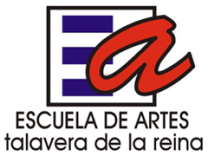 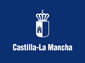 SOLICITUD DE PARTICIPACIÓN EN EL PROGRAMA ERASMUS - CURSO 2018 – 2019MOVILIDAD DE ALUMNOS PARA PRÁCTICASEn el marco del Programa de Movilidad Erasmus+ para la educación superior, la Escuela de Arte Talavera convoca DOS plazas para acciones de movilidad de estudiantes de ciclos formativos de grado superior, en cualquiera de las especialidades impartidas en la escuela,  para realizar sus prácticas en empresas de países de la UE a realizar durante el curso 2018-19.Los alumnos realizarán sus prácticas en empresas, estudios o talleres de países de la Unión Europea. Será el alumno candidato a la movilidad el que deba localizar la institución de acogida donde pretenda realizar la movilidad, sin perjuicio de las gestiones posteriores que realice el equipo Erasmus de la escuela.La duración de las prácticas será de dos meses completos y se deberán realizar entre el 1 de mayo y el 30 de septiembre.Los interesados deben presentar ANTES DEL 31 DE ENERO DE 2019 la solicitud anexa, que contempla los siguientes apartados: Datos personales: Nombre, DNI, dirección, teléfono, correo electrónico, Ciclo Formativo, competencia en idioma extranjero,Datos de la empresa acogida: Nombre, dirección, teléfono, página web (en su caso), persona de contacto, correo electrónico.Fechas previstas para desarrollar la actividad.Carta de motivación, redactada en castellano y en el idioma del país de destino, o en su caso, en ingles.Un portfolio con una muestra de sus trabajos o un enlace a blog o página web donde estén alojados los mismos.La selección de alumnos para las becas ERASMUS la realizará una comisión de la que formarán parte el Director, el coordinador Erasmus del centro, la profesora de Inglés Técnico y los tutores de 2º de Gráfica, 2º de Fotografía y 2º de Cerámica Artística, teniendo en cuenta la siguiente valoración:Aportación por parte del alumno de la empresa para la realización de las prácticas:  hasta 3 puntosNivel de idioma extranjero:  hasta 3 puntosMotivación, responsabilidad, autonomía, madurez, carácter, facilidad de relación, flexibilidad, optimismo, faltas de asistencia y comportamiento a lo largo de todo el ciclo formativo: hasta 2 puntosExpediente académico y portfolio: hasta 2 puntos Con el fin de evaluar estos apartados, la comisión podría solicitar a los alumnos la realización de una prueba escrita o una entrevista personal si lo considerara necesario.Si alguno de los alumnos recibiera o hubiera recibido una amonestación por alguna falta contra la convivencia en el centro sería excluido de la selección, sin aplicar los criterios anteriores.Los participantes seleccionados recibirán acceso a un curso de formación del idioma del país de destino (en caso de que esté disponible) on-line (OLS), que deberán realizar antes o durante el periodo que dure su movilidadLa movilidad cuenta con una ayuda económica Erasmus de entre 700 y 800 euros, en función del país de destino, que tiene como finalidad contribuir a sufragar los gastos de viaje, estancia y de manutención. El participante recibirá una cantidad por adelantado (entre el 75% y el 80%), debiendo presentar la documentación justificativa de la actividad (attendance), así como, en su caso, la justificación de haber realizado la evaluación final de su curso de formación en la lengua del país de destino (OLS)EMPRESA/INSTITUCIÓN DE ACOGIDA Fecha:                                                                            Firma:Nombre y apellidosDNIDirecciónTeléfonos de contactoE-mailCiclo FormativoCompetencia en idiomas.Contactos en el país de destinoNombreTipo de instituciónDirecciónPersona de contacto (Nombre, cargo, teléfono y correo electrónico)FECHAS  PREVISTAS PARA LA MOVILIDADCARTA DE MOTIVACIÓNSe entrega PORTFOLIO/DIRECCIÓN WEB